Уважаемые читатели!Профессиональная деятельность играет значимую роль в жизни любого человека, способствует его успешной самореализации в социуме.Правильный и адекватный выбор доступной профессии детьми с ограниченными возможностями здоровья способствует повышению их развитию интереса к собственным возможностям, расширяет кругозор ребенка, стимулирует его потребности к социально-значимому труду.Для осуществления правильного выбора в любой жизненной ситуации необходимо иметь как можно больше информации, которая поможет принять правильное решение. Выбор профессии – не исключение.Тому, кто стоит перед профессиональным выбором, необходимо владеть не только информацией о мире профессий и рынке образовательных услуг, но и учитывать свои интересы, склонности, способности и, главным образом, ограничения по состоянию своего здоровья. В связи с этим процесс профессионального самоопределения требует в первую очередь хорошего информационного обеспечения.В нашем справочнике представлена информация об ограничениях в профессиональном выборе и рекомендуемых профессиях (специальностях) для детей с ограниченными возможностями здоровья при различных нарушениях. Надеемся, что наши рекомендации будут полезны вам при принятии решения о выборе подходящей профессии.Желаем вам удачи в профессиональном выборе!Одним из основных условий социально-трудовой адаптации молодежи с ограниченными возможностями здоровья является получение профессии, соответствующей как индивидуальным профессиональным интересам и способностям, так и состоянию здоровью. Получение детьми с ограниченными возможностями здоровья профессионального образования является одним из основных и неотъемлемых условий их успешной социализации, обеспечения полноценного участия в жизни общества, эффективной самореализации в различных видах профессиональной и социальной деятельности.А как правильно выбрать профессию, которая подходит именно тебе? Этот выбор, действительно, сложен. Чтобы не ошибиться, необходимо знать мир профессий, правила выбора профессии, а также учитывать свои интересы, способности и состояние здоровья.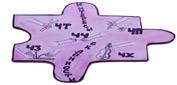 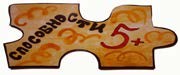 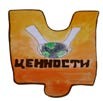 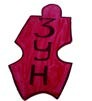 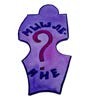 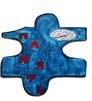 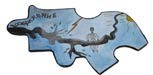 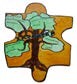 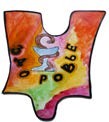 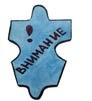 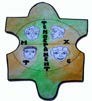  	здоровье	Профессиональный труд предъявляет к человеку конкретные требования со стороны здоровья, физиологических и психологических особенностей, уровня и качества образовательной подготовки. Удачный выбор – оптимальное соотношение ваших личностных особенностей, способностей, интересов, здоровья и требований профессии.На сегодняшний день в мире насчитывается огромное количество профессий. Для того чтобы сориентироваться в мире профессий, были созданы их классификации. Самая известная типология профессий по предмету труда (Е.А.Климова). Предмет труда – это то, на что направлен труд человека. Поскольку профессий в мире существует огромное количество, то и предметов труда большое разнообразие.Предметом труда могут быть: природные явления, процессы, совершающиеся во взаимодействии человека с живой и неживой природой, а также сами люди, которых лечат, обучают, воспитывают, обслуживают, развлекают; разнообразные технические устройства; материалы, энергия; знаковые системы и процессы взаимодействия с ними; художественные образы литературы, живописи, графики, скульптуры. Все профессионалы в ходе своей трудовой деятельности взаимодействуют, как правило, с несколькими предметами труда. Однако один из них всегда является основным, ведущим.В итоге выделяют пять основных типов профессий по предмету труда: человек, техника, природа, знаковая система, художественный образ.КЛАССИФИКАЦИЯ ПРОФЕССИЙ ПО ТИПУ"Человек-техника"Профессии, связанные с созданием, монтажом, сборкой и наладкой техники, строительством. Большинство профессий этого типа требуют эмоциональной сдержанности, повышенного чувства ответственности, т.к. работники этой сферы часто имеют дело со сложными механизмами и приборами, и допущенные ими ошибки могут иметь серьезные последствия. Представители данных профессий могут длительное время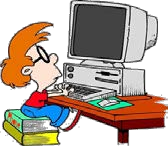 работать при ограниченных контактах с людьми. Таким образом, тип "человек-техника" требует от работника высокого уровня развития наглядно-образного мышления, технической осведомленности и сообразительности, хороших двигательных навыков, ловкости."Человек-человек"Профессии, связанные с медицинским и бытовым обслуживанием, обучением, воспитанием и правовой защитой. Профессии данного типа предъявляют высокие требования к таким качествам работника, как умение устанавливать и поддерживать деловые контакты, понимать состояние других людей, проявлять выдержку, спокойствие и доброжелательность, эмоциональную устойчивость. Таким образом, главное содержание труда в профессиях этого типа сводится к взаимодействию между людьми.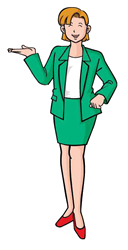 "Человек-знаковая система"Профессии, связанные с текстами, цифрами, формулами, таблицами, чертежами, картами, схемами, звуковыми сигналами. Большинство профессий этой группы требуют терпения, аккуратности, систематичности в работе, четкого следования правилам, инструкциям; некоторые из них характеризуются ограниченными контактами с окружающими.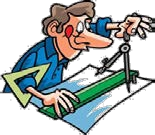 Следовательно, для успешной деятельности в данной группе профессий необходимы способности к абстрактному мышлению, оперированию числами, длительному и устойчивому сосредоточению внимания, способность воспринимать большие объемы информации и хорошая память."Человек-природа"Профессии, связанные с изучением живой и неживой природы, с уходом за растениями и животными, профилактикой и лечением их заболеваний. В данный тип входят и некоторые медицинские специальности, а также химия, экология. Представителей этого типа профессий объединяет одно очень важное качество – любовь к природе, миру животных и растений, поэтому для них важны такие качества, как знание мира природы, интерес к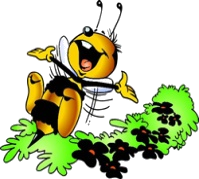 биологии, способность предвидеть и оценивать изменчивые природные факторы, ответственность, наблюдательность."Человек-художественный образ"Профессии, связанные с созданием, проектированием, моделированием художественных произведений, с воспроизведением, изготовлением различных изделий по эскизу, образцу. Для профессий этой группы значимым является эстетическое восприятие окружающего мира, развитый художественный вкус, чувствительность, богатое и развитое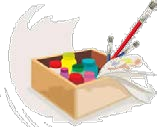 воображение, способность заметить в обычном, что-то новое, особенное, исключительное.Как же во всем этом многообразии типов и видов профессиональной деятельности понять, какая профессия будет соответствовать твоим возможностям? Что тебе для этого необходимо? И ещё много других вопросов встают перед юношами и девушками. К сожалению, никто не сможет сделать выбор за тебя. Только ты в ответе за принятие решения по выбору профессии, специальности.Выбор профессии – это задача на оптимальное решение, причем задача со многими неизвестными, а иногда – приближенными, неверными данными. Поэтому не исключены и ошибки. Но чем серьезней и осознанней человек будет относиться к этой задаче, тем меньше ошибок он совершит.Для того, чтобы разобраться в этом, есть одна универсальная формула, которая поможет любому человеку сделать правильный выбор.Хочу + Могу + Надо = Профессия для меняХОЧУ – это твои интересы и склонности.Это всё, что ты делал или делаешь по собственной инициативе и желанию. Это твои разнообразные хобби и интересы, чем ты занимаешься в свободное время. Таким образом, если от выбранной профессии ты будешь получать удовольствие, то охотнее и эффективнее будешь выполнять свою работу. Так, ты сможешь быстрее стать профессионалом, и у тебя появится большевозможностей получения престижной и высокооплачиваемой работы.МОГУ – твои способности, возможности здоровья. "Могу" включает в себя рассмотрение тех видов деятельности, которые тебе по силам в соответствии с состоянием здоровья. Необходимо учитывать уровень своих знаний, умений и навыков в разных сферах деятельности. Всегда найдётся что-то, что тебе даётся легко, без особых усилий и с хорошими результатами.НАДО – возможность трудоустроиться, спрос на рынке труда. К сожалению, кроме пожеланий существуют ещё и условия, которые от нас не зависят. Например, к этому относится реальная ситуация спроса на выбираемую профессию на рынке труда.Применяя эту формулу, необходимо быть предельно осторожным, чтобы не совершить ошибок. Самые распространённые из них:на этапе "Хочу": Решение принимается несамостоятельно. Стоит серьезно подумать над тем, действительно ли это твой выбор? Не согласился ли ты с аргументами родителей? Несомненно, у них больше опыта и мыслят они практично, но ведь именно тебе предстоит работать по этой специальности. Или, может быть, ты хочешь работать вместе с другом, и выбираешь профессию за компанию? Подумай, чего же действительно хочешь именно ты?на этапе "Мог": незнание своих способностей, не понимание их соотношения с профессией. Еще раз нужно серьезно подумать, ведь мечтать можно о чём угодно. Сможешь ли ты выполнять все требования, что ставит перед тобой профессия (специальность) специальность? Учитываешь ли ты свои психологические особенности, личностные качества, состояние здоровья? К примеру, любить животных и быть ветеринаром совершенно разные вещи.на этапе "Надо": игнорирование конкурентоспособности профессии (специальности). Знаешь ли ты наверняка, что на рынке труда нужен реально специалист твоего профиля? Может быть престижная профессия (специальность), что ты себе подобрал, совсем не нужна на рынке, и специалистов этого профиля переизбыток, и ты окажешься без работы? Тогда, может, стоит пойти на компромисс и заняться другой работой, зато твой труд будет необходим, и ты всегда найдёшь работу.Используй эту формулу при выборе профессии. Не забывай про ошибки и возможность появления преград на пути к профессиональному успеху.Незнание мира профессийслабая информированность о мире профессий;устаревшие сведения о характере труда;-предубеждение в отношении престижности профессии.Незнание себяА какими же я         качествами обладаю?-отождествление учебного предмета с профессией;перенос отношения к человеку на профессию;-выбор профессии "за компанию";-перекладывание ответственности на родителей.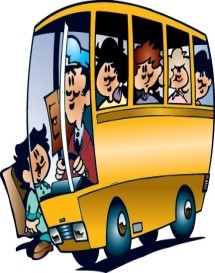 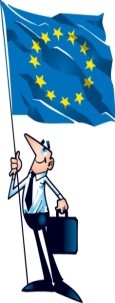 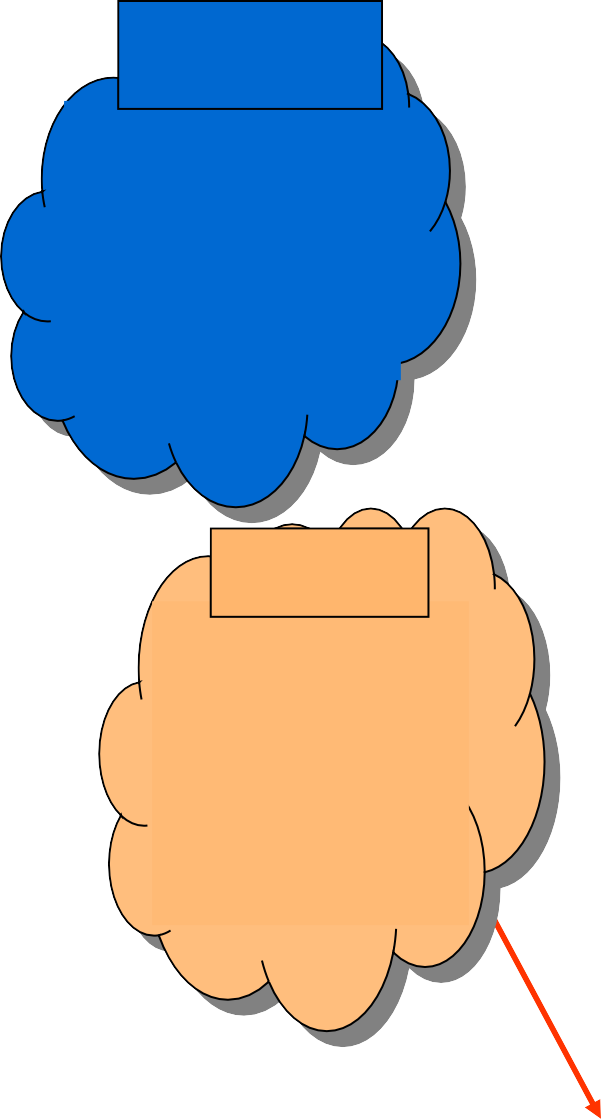 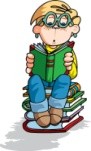 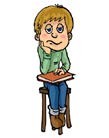 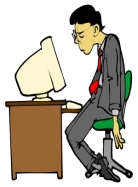 -необъективная оценка своих способностей (завышенная или заниженная);нежелание или неумение соотносить свои способности, личностные качества, здоровье с требованием профессии.ФОРМЫ ОБУЧЕНИЯДля удобства получения профессии в системе профессионального образования обучение осуществляется в различных формах: очная, очно-заочная (вечерняя) и заочная.Очная – одна из основных форм обучения в ВУЗе, которая построена на непосредственном, личном общении с преподавателем на лекциях и семинарах в максимальном объеме, что способствует приобретению глубоких знаний, составляющих основу качественного образования. На лекциях студенты получают необходимый теоретический материал, который позже закрепляется на занятиях. Методы проведения практических занятий варьируются в зависимости от тематики учебного курса и включают в себя: разбор и решение практических задач, обсуждение тем курса, проведение лабораторных работ и т.д.Заочная – это форма организации учебного процесса, которая сочетает в себе черты дневного (очного) образования и самообучения. Данная форма обучения предполагает большой объем самостоятельной работы обучающихся в ВУЗе над учебным материалом.  Как правило, посещение занятий происходит 2 раза в год длительностью 20-25 календарных дней.Очно-заочная занимает промежуточное место между очной и заочной формами. В отличие от очной формы обучения занятия на очно-заочной (вечерней), как правило, проводятся несколько раз в неделю. В отличие от заочной очно-заочная (вечерняя) предполагает систематические аудиторные занятия (лекции, семинары, практические занятия) в течение всего учебного года.При реализации образовательных программ могут использоваться различные образовательные технологии, в том числе дистанционные образовательные технологии и электронное обучение, которое предполагает использование в обучении информационных технологий, технических средств, а также использование информационно- телекоммуникативных сетей (Интернет).Дистанционное обучение – обучение, позволяющее каждому ребенку с ограниченными возможностями здоровья найти оптимальный для себя способ получения образования и успешной адаптации в жизни.Данная форма получения образования приобретает все большую популярность, особенно в профессиональном обучении. При этом под дистанционными образовательными технологиями понимаются образовательные технологии, реализуемые в основном с применением информационных и телекоммуникационных технологий при опосредованном или не полностью опосредованном взаимодействии обучающегося и педагогического работника. Включение в систему образования детей с ограниченными возможностями здоровья (нарушениями опорно-двигательного аппарата различной степени выраженности; нарушениями зрения, нарушениями слуха и речи; заболеваниями сердечно-сосудистой системы и другими внутренними болезнями, значительно ограничивающими двигательную активность) технологий дистанционного обучения позволяет не только усовершенствовать и повысить качество образования, но и дает школьникам возможность виртуального общения, знакомства и обмена мнениями в компьютерной сети, т.е. содействует их интеграции в социум посредством Интернет технологий. Для ребенка с ограниченными возможностями здоровья это открывает пути в новый мир, дает возможность реализовать себя и свои потребности.Целью применения электронного обучения, дистанционных образовательных технологий является обеспечение доступности образования. Образовательные программы могут быть реализованы исключительно с применением дистанционных образовательных технологий, а значит, допускается полное отсутствие аудиторной нагрузки, т.е. студентам нет необходимости посещать учебное заведение. Также при освоении образовательных программ посредством электронного обучения, дистанционных образовательных технологийвозможно составление индивидуального учебного плана и календарного учебного графика в пределах срока обучения.Итак, учитывая все аспекты выбора профессии и рекомендации, представленные в справочнике, которые отражают соответствие между желаемой и возможной профессиональной деятельностью, ты можешь совершить оптимальный выбор профессии, которая позволит тебе успешно реализоваться в современном обществе.ПЕРЕЧЕНЬ МЕДИЦИНСКИХ ПРОТИВОПОКАЗАНИЙ И РЕКОМЕНДУЕМЫЕ ПРОФЕССИИ ПРИ РАЗЛИЧНЫХ НАРУШЕНИЯХ У ДЕТЕЙ С ОГРАНИЧЕННЫМИ ВОЗМОЖНОСТЯМИ ЗДОРОВЬЯВиды нарушенийПротивопоказанияРекомендуемые профессии (специальности)Рекомендуемые профессии (специальности)Рекомендуемые профессии (специальности)Рекомендуемые профессии (специальности)Рекомендуемые профессии (специальности)Виды нарушенийПротивопоказанияЧеловек-техникаЧеловек- человекЧеловек- знаковая системаЧеловек- природаЧеловек- художественный образ1. Нарушения психических функций (уме- ренные нару- шения эмоций, воли, поведе- ния)Работа, связанная:со значительными фи- зическими, умственными и нервно-психическими нагрузками (вибрация, шум, заданный высокий темп деятельности, строго регламентированный ритм труда, длительная сосредоточенность вни- мания, высокая точность выполнения работ, работа на конвейере, у движу- щихся механизмов, вы- нужденная рабочая поза, длительное наблюдение за видеомонитором, матери- альная ответственность, работа, предполагающая очень частый контакт с людьми);с обслуживанием дейст- вующих агрегатов, пред- ставляющих опасность для окружающих (води- тельские профессии, де- журные по электростан-Мастер по ремонту аудио -, видео-, бы- товой техники, регулировщик ра- диоэлектронной аппаратуры и при- боров, монтажник радиоэлектронной аппаратуры, наладчик техноло- гического оборудо- вания, машинист холодильных уста- новок, слесарь по ремонту и обслу- живанию систем вентиляции и кон- диционеров,мастер столярного и мебельного про- изводства, мастер столярно-плотнич- ных и паркетных работ, гравер, конструктор изделий из кожи, швея, штукатур-маляр,Не рекоменду- ется.Техник- программист.Дополнительное профессиональное образование (курсы): почтальон, ве- совщик, марки- ровщик готовой продукции, опе- ратор ПК.Ландшафтный дизайнер, зоолог, плодоовощевод, цветовод- декоратор.Дополнительное профессио- нальное обра- зование (курсы): рабочий зеле- ного хозяйства, садовник, озе- ленитель.Изготовитель ху- дожественных из- делий, художник, музыкант, дизайнер, виза- жист, портной, фотограф.Дополнительное профессиональное образование (курсы): вышивальщица.Виды нарушенийПротивопоказанияРекомендуемые профессии (специальности)Рекомендуемые профессии (специальности)Рекомендуемые профессии (специальности)Рекомендуемые профессии (специальности)Рекомендуемые профессии (специальности)Виды нарушенийПротивопоказанияЧеловек-техникаЧеловек- человекЧеловек- знаковая системаЧеловек- природаЧеловек- художественныйобразциям и т.п.);- с процессами примене- ния, выделения и произ- водства опасных и вред- ных химических веществ.облицовщик- плиточник, столяр строительный, плотник.Дополнительное профессиональное образование (курсы): часовщик,обойщик мягкой и жесткой мебели, переплетчик.2. Нарушения интеллекта, мышления (умственная отсталость легкая)Работа:на высоте;связанная с примене- нием токсических хими- ческих веществ, стеклово- локна, органических лаков, клея на органи- ческих растворителях, высоких и низких температур, СВЧ;связанная с нервно- психическим напряже- нием, с подсчетами и необходимостью принятия быстрых самостоятельных решений.Каменщик, маляр, штукатур, швея.Дополнительное профессиональное образование (курсы): кухонный рабочий, упаковщик, сорти- ровщик, курьер, сборщик изделий, обойщик мебели, фасовщик, укладчик изделий, гладильщик.Не рекоменду- ется.Не рекоменду- ется.Овощевод, животновод.Дополнительное профессио- нальное обра- зование (курсы): рабочий пло- доовощного хранилища, озеленитель.Дополнительное профессиональное образование (курсы): вышивальщица, переплетчик (ручного пере- плета).Виды нарушенийПротивопоказанияРекомендуемые профессии (специальности)Рекомендуемые профессии (специальности)Рекомендуемые профессии (специальности)Рекомендуемые профессии (специальности)Рекомендуемые профессии (специальности)Виды нарушенийПротивопоказанияЧеловек-техникаЧеловек- человекЧеловек- знаковая системаЧеловек- природаЧеловек- художественныйобраз3. Умеренные и выраженные нарушениях речи (заикание)Работа, связанная:со значительными нервно-психическими на- грузками;с постоянным контактом с людьми;с воздействием выра- женного производствен- ного шума;с подачей словесных сигналов.Слесарь-ремонтник, электромонтер, инженер-технолог, швея, закройщик, геодезист, слесарь по ремонту автомобилей,, монтажник радиоэлектронной аппаратуры, монтажник технологического оборудования, сле- сарь по контрольно измерительным приборам и автома- тике, аппаратчик- оператор нефтехи- мического произ- водства, машинист холодильных уста- новок, контролер станочных и слесарных работ.Дополнительное профессиональное образование (курсы): часовщик, сборщик, упаковщик, фасовщик, печник.Не рекоменду- ется.Контролер качества, корректор, бухгалтер, ин- женер-проекти- ровщик, про- граммист, эко- номист, лаборант- эколог, химик, фармацевт.Дополнительное профессиональное образование (курсы):Оператор ПК.Мастер расте- ниеводства, мастер садово- паркового и ландшафтного строительства, пчеловод, изготовитель мороженого, мастер производства молочной продукции.Гравер,цветовод-декора- тор, флорист, ювелир, худож- ник-конструктор, архитектор, модельер- художник, технолог- конструктор, визажист, музы- кант,дизайнер, фотограф.Дополнительное профессиональное образование (курсы): чеканщик.Виды нарушенийПротивопоказанияРекомендуемые профессии (специальности)Рекомендуемые профессии (специальности)Рекомендуемые профессии (специальности)Рекомендуемые профессии (специальности)Рекомендуемые профессии (специальности)Виды нарушенийПротивопоказанияЧеловек-техникаЧеловек- человекЧеловек- знаковая системаЧеловек- природаЧеловек- художественныйобраз4. Умеренные нарушения зрения (слабо- видение высо- кой и средней степени)Работа:связанная со значительным физическим напряжением;связанная с длительным напряжением зрения;связанная с наблюдением за экраном видеотерминала;связанная с опасностью глазного травматизма;в запыленных условиях;в условиях недостаточ- ной освещенности, пуль- сации освещенности, из- быточной яркости, прямой и отраженной слепящей блесткости.Пекарь, кондитер.Преподаватель, юрист, менеджер по продажам, специалист страхового дела, специалист по социальной ра- боте, юрискон- сульт, агент рек- ламный, педагог дополнитель- ного образова- ния, психолог, социальный педагог, агент по продажам не- движимости, специалист по рекламе.Дополнительное профессиональ- ное образование (курсы): консультант, ад- министратор, инструктор.Лаборант-эколог, оператор связи.Ландшафтный дизайнер, зоолог, эколог, биолог.Дополнительное профессио- нальное обра- зование (курсы): озеленитель.Учитель музыки, артист-вокалист, музыкальный руководитель.5. Стойкие умеренные нарушенияРабота:- требующая хорошего слуха или общения сСлесарь, слесарь по ремонту автомо-билей, слесарь поНе рекоменду- ются.Специалист по документацион-ному обеспече-Садовод, цве- товод-декора-тор, озелени-Дизайн, модельер- художник, худож-ник-оформитель,Виды нарушенийПротивопоказанияРекомендуемые профессии (специальности)Рекомендуемые профессии (специальности)Рекомендуемые профессии (специальности)Рекомендуемые профессии (специальности)Рекомендуемые профессии (специальности)Виды нарушенийПротивопоказанияЧеловек-техникаЧеловек- человекЧеловек- знаковая системаЧеловек- природаЧеловек- художественныйобразслуха (стойкое понижение слуха любой этиологии)людьми;связанная с токсиче- скими веществами;в неблагоприятных ме- теорологических условиях (повышенная влажность, переохлаждение, частая и резкая смена температуры окружающего воздуха, повышенное или пони- женное барометрическое давление);связанная с воздействием интенсивного шума, инфразвука, ультразвука, вибрации.ремонту строитель- ных машин, конди- тер, столяр, жес- тянщик, облицов- щик-плиточник, электромонтер по ремонту и обслу- живанию электро- оборудования, за- кройщик, швея, штукатур-маляр.Дополнительное профессиональное образование (курсы): часовщик, сборщик зеркал, зонтов, мастер ремонта обуви, фасовщик, упаковщик, обойщик мебели, слесарь по ремонту швейных машин.нию управления, архивист, чер- тежник, эконо- мист, лаборант химического анализа, программист, инженер-проек- тировщик, ин- женер-конструк- тор, сетевой ад- министратор, лаборант меди- цинской диагно- стики, специалист по налого- обложению.тель, ланд- шафтный ди- зайнер, зоолог, эколог, биолог, специалист по земельно-иму- щественным отношениям, техник-технолог продукции общественного питания.изготовитель ху- дожественных из- делий, визажист, ювелир, фотограф.Дополнительное профессиональное образование (курсы): вышивальщица.6. Умеренные нарушения двигательных функций ниж- них конечно- стейРабота, связанная:со значительным физи- ческим напряжением;с вынужденным положением тела;с частым подъемом и спуском по лестнице,Мастер по ремонту аудио-, видео- , бы- товой техники, пе- реплетчик; инженер- технолог, регу-лировщик радио- электронной аппа-Библиотекарь, менеджер соци- ально-культур- ной сферы, спе- циалист по со-циальной ра- боте, преподава-Программист, инженер-проек- тировщик, опера- тор связи, бухгалтер, эконо-мист, корректор, делопроизводи-Пчеловод, эколог, зоотехник, ме- теоролог, тех- ник-технологпродуктов об- щественногоХудожник, виза- жист-стилист, фо- тограф, изготови- тель художествен- ных изделий, юве-лир, музыкальный руководитель,Виды нарушенийПротивопоказанияРекомендуемые профессии (специальности)Рекомендуемые профессии (специальности)Рекомендуемые профессии (специальности)Рекомендуемые профессии (специальности)Рекомендуемые профессии (специальности)Виды нарушенийПротивопоказанияЧеловек-техникаЧеловек- человекЧеловек- знаковая системаЧеловек- природаЧеловек- художественныйобраз- с длительным пребыва- нием на ногах.ратуры и приборов, монтажник радио- электронной аппа- ратуры, швея, зубной техник.Дополнительное профессиональное образование (курсы): часовщик, мастер ремонта обуви.тель, психолог, социальный педагог, лого- пед, дефектолог, сурдопере- водчик, менед- жер гости- ничного сервиса, инженер по охране труда и технике безопасности.Дополнительное профессиональ- ное образование (курсы): диспетчер в ЖКХ, консуль- тант, инспектор по кадрам, ме- дицинский ре- гистратор.тель, юрискон- сульт, программист, лаборант, доку- ментовед, лаборант-эколог, провизор, химик.Дополнительное профессиональное образование (курсы):оператор ЭВМ, учетчик, регист- ратор.питания, тех- ник-технолог молока и мо- лочной про- дукции, техник- технолог хлеба и кондитерских изделий, техник переработки сельскохозяй- ственной про- дукции.архитектор, модельер- художник.Дополнительное профессиональное образование (курсы): вышивальщица, вязальщица.7. Умеренные нарушения функции ды- хания (хронический бронхит, хро-ническая пнев-Работа:- в неблагоприятных ме- теорологических и микро- климатических условиях (высокая и низкая темпе- ратура, резкие перепады температуры и давления,Инженер-технолог, техник по техниче- скому обслужива- нию и ремонту ра- дио-электронной аппаратуры.Психолог, агент рекламный, спе- циалист по рек- ламе, специа- лист страховогодела, специалист по социальнойБухгалтер, эко- номист, про- граммист, сетевой администратор документовед,инженер-проекти- ровщик, инженер-Кинолог, пчело- вод, инженер лесного хозяй- ства, метеоро- лог, эколог,специалист по земельно-Музыкант, дизай- нер, визажист, стилист, фотограф, ювелир, архитек- тор.Виды нарушенийПротивопоказанияРекомендуемые профессии (специальности)Рекомендуемые профессии (специальности)Рекомендуемые профессии (специальности)Рекомендуемые профессии (специальности)Рекомендуемые профессии (специальности)Виды нарушенийПротивопоказанияЧеловек-техникаЧеловек- человекЧеловек- знаковая системаЧеловек- природаЧеловек- художественныйобразмония, бронхи- альная астма)значительная относитель- ная влажность);связанная с воздействием на дыхательные пути раздражающих и токсических веществ, аллергенов, канцерогенов, аэрозолей, пыли, с аллергенами;связанная со значительным физическим или нервно-психическим напряжением;в ночную смену, с дли- тельным напряжением внимания, с длительной ходьбой;связанная с быстрым предписанным темпом.работе, логопед, дефектолог, сек- ретарь, журналист.конструктор, лаборант-эколог, физик, фармацевт.Дополнительное профессиональное образование (курсы):оператор ЭВМ, регистратор, та- бельщик.имущественным отношениям.8. Умеренные нарушения обмена веществ и внутренней секреции (сахарный диа- бет)Работа:связанная со значительным физическим или нервно-психическим напряжением, стрессами;связанная с обследованием дейст- вующих электромехани- ческих установок;связанная с длительными коман-Инженер-технолог, швея, закройщик, техник по монтажу и эксплуатации внутренних сантехнических устройств, конди- ционеров, вентиля- торов, столяр, плотник.Менеджер по продажам, учитель, специалист по социальной ра- боте, преподава- тель, педагог дополнитель- ного образова-ния, библиотекарь,Бухгалтер, лабо- рант, инженер- проектировщик, программист, техник по защите информации, экономист, дело- производитель, юрисконсульт,документовед, лаборант,Животновод, плодоовощевод, кинолог, агроном, вете- ринарный фельдшер, эко- лог, мастер расте- ниеводства,мастер садово- парковогоИзготовитель ху- дожественных из- делий, дизайнер, модельер-худож- ник, стилист, визажист, тех- нолог-эстетист, парикмахер, технолог-конструктор, архитектор,Виды нарушенийПротивопоказанияРекомендуемые профессии (специальности)Рекомендуемые профессии (специальности)Рекомендуемые профессии (специальности)Рекомендуемые профессии (специальности)Рекомендуемые профессии (специальности)Виды нарушенийПротивопоказанияЧеловек-техникаЧеловек- человекЧеловек- знаковая системаЧеловек- природаЧеловек- художественныйобраздировками, ночными сме- нами;требующая постоянного напряжения внимания или предписанного ритме;связанная с вибрацией, токсическими веществами, воздействием сосудистых и нейротропных ядов;в неблагоприятных ме- тео-, климатических и са- нитарно-гигиенических условиях.Дополнительное профессиональное образование (курсы): кассир, мастер ремонта обуви.социальный педагог, журналист, психолог, секретарь, специалист страхового дела.Дополнительное профессиональ- ное образование (курсы): агент страховой, кон- сультант, меди- цинский регист- ратор, торговый представитель.лаборант-эколог, химик, физик, фармацевт.Дополнительное профессиональное образование (курсы): учетчик, табельщик, медицинский регистратор.строительства, техник-технолог продуктов общественного питания.руководитель творческого кол- лектива, портной. Дополнительное профессиональное образование (курсы): настрой- щик музыкальных инструментов, фо- тограф, мастер маникюра.9. Умеренные нарушения функций пи- щеварения (язвенная бо- лезнь желудка и двенадцати- перстной кишки)Работа:связанная с постоянным или эпизодическим значительным физическим или нервно-психическим напряжением;связанная со стрессовыми ситуациями;в ночную смену;связанная с быстрым предписанным темпом;-с длительным вынужден- ным положением иОператор станков с ЧПУ, монтажник радиоэлектронной аппаратуры, ин- женер-технолог, закройщик, техник- протезист, слесарь по контрольно- измерительным приборам и автоматам.Дополнительное профессиональноеМедсестра, учи- тель, фельдшер, секретарь, воспитатель детского сада, менеджер по продажам, спе- циалист по социальной ра- боте, преподава- тель, педагог дополнительно-го образования,Специалист по документообес- печению, инже- нер-экономист, чертежник, бух- галтер, инженер- проектировщик, программист, эко- номист, дело- производитель, юрисконсульт, библиотекарь,корректор, лабо-Кинолог, жи- вотновод, пти- цевод, плодо- овощевод, аг- роном, ветери- нарный фельдшер, эколог, зоотех- ник, метеоро- лог, мастер растениевод- ства, мастерсадово-парко-Цветовод-декора- тор, изготовитель художественных изделий, художник- конструктор, архитектор, декоратор- оформитель, ди- зайнер интерьера, ювелир, модельер-художник, фото-Виды нарушенийПротивопоказанияРекомендуемые профессии (специальности)Рекомендуемые профессии (специальности)Рекомендуемые профессии (специальности)Рекомендуемые профессии (специальности)Рекомендуемые профессии (специальности)Виды нарушенийПротивопоказанияЧеловек-техникаЧеловек- человекЧеловек- знаковая системаЧеловек- природаЧеловек- художественныйобразсотрясением тела, травматизацией подло- жечной области;связанная с воздействием токсических веществ,связанная с профессиональными вредностями (УВЧ, луче- вые, коротковолновые ус- тановки);связанная с невозможностью со- блюдения пищевого ре- жима, режима труда и от- дыха (длительные и час- тые разъезды и команди- ровки, ночные смены);в контакте с гастотроп- ными веществами (с па- рами концентрированных кислот и щелочей), гипо- токсичными веществами (производные бензола, металлы и их соединения - свинец, ртуть, мышьяк, фосфор, марганец);в неблагоприятных ме- тео- и климатических ус- ловиях.образование (курсы): мастер по ремонту обуви, слесарь по ремонту швейных и трикотажных машин.психолог, социальный педагог, прода- вец, менеджер по персоналу, специалист по рекламе.Дополнительное профессиональ- ное образование (курсы): оператор колл- центра, консуль- тант, агент страховой, инспектор по кадрам.рант, лаборант- эколог, оператор связи, фармацевт, нотариус.Дополнительное профессиональное образование (курсы): контролер-кассир, регистратор.вого строи- тельства.Дополнительное профессио- нальное обра- зование (курсы): фермер.граф, портной.Дополнительное профессиональное образование (курсы): флорист, настройщик музы- кальных инстру- ментов.Виды нарушенийПротивопоказанияРекомендуемые профессии (специальности)Рекомендуемые профессии (специальности)Рекомендуемые профессии (специальности)Рекомендуемые профессии (специальности)Рекомендуемые профессии (специальности)Виды нарушенийПротивопоказанияЧеловек-техникаЧеловек- человекЧеловек- знаковая системаЧеловек- природаЧеловек- художественныйобраз10.Заболевания сердца или на- рушения ар- териального давления (в том числе сер- дечная недос- таточность, стенокардия, аритмия, ги- пертоническая болезнь)Работа, связанная:со значительными физи- ческими и нервно-психи- ческими нагрузками (вы- нужденная рабочая поза, невозможность соблюде- ния режима, длительные командировки);с неблагоприятными микроклиматическими условиями труда (резкие перепады температуры, охлаждение, повышенная температура и влажность, радиационные излучения).Кондитер, закрой- щик, контролер станочных и слесарных работ, механик, наладчик, станочник, токарь, фрезеровщик, швея, закройщик, шлифов- щик, электромонтер, инженер-механик, инженер-строитель, инженер-технолог, стекольщик, стро- пальщик.Психолог, биб- лиотекарь.Дополнительное профессиональ- ное образование (курсы): мастер маникюра.Делопроизводи- тель, корректор, аудитор, бух- галтер, маркето- лог, переводчик, программист, редактор, эко- номист, оператор связи, документовед, лаборант химико- бактереологи- ческого анализа, инженер-конст- руктор, фармацевт, физик, химик.Дополнительное профессиональное образование (курсы): оператор ПК.Кинолог, плодоовощевод, птицевод, пчеловод, агроном, вете- ринарный врач, зоотехник, ин- женер лесного хозяйства, ме- теоролог, эколог.Реставратор, юве- лир, архитектор, дизайнер, модельер, му- зыкант, художник, портной.11.Выраженные физические недостатки, параличи, от- сутствие ко- нечностейКонтролер станочных и слесарных работ.Логопед, психо- лог.Инженер- конструктор, делопроизводи- тель, корректор, переводчик, программист,редактор, эко-Ювелир, архитек- тор, дизайнер, ху- дожник.Виды нарушенийПротивопоказанияРекомендуемые профессии (специальности)Рекомендуемые профессии (специальности)Рекомендуемые профессии (специальности)Рекомендуемые профессии (специальности)Рекомендуемые профессии (специальности)Виды нарушенийПротивопоказанияЧеловек-техникаЧеловек- человекЧеловек- знаковая системаЧеловек- природаЧеловек- художественныйобразномист, лаборант, лаборант-эколог, фармацевт, физик, химик.12. Судороги, потеря сознания (эпилепсия)Работа, связанная:со значительными фи- зическими, умственными и нервно-психическими нагрузками (вибрация, шум, заданный высокий темп деятельности, строго регламентированный ритм труда, длительная сосредоточенность вни- мания, высокая точность выполнения работ, работа на конвейере, у движу- щихся механизмов, вы- нужденная рабочая поза, длительное наблюдение за видеомонитором, матери- альная ответственность, работа, предполагающая очень частый контакт с людьми);с экстремальными усло- виями деятельности (пре- бывание на высоте, у огня, у воды, под землей);со стрессовыми ситуа-Контролер станочных и слесарных работ, наладчик, паркетчик, плотник, слесарь, слесарь контрольно- измерительных приборов и автоматики,столяр, инженер- технолог.Делопроизводи- тель, корректор, экономист, инженер- проектировщик библиограф, инженер- конструктор физик, химик.Дополнительное профессиональное образование (курсы):оператор ПК.Плодоовоще- вод, агроном, метеоролог, эколог.Архитектор, дизайнер, художник, мо- дельер.Виды нарушенийПротивопоказанияРекомендуемые профессии (специальности)Рекомендуемые профессии (специальности)Рекомендуемые профессии (специальности)Рекомендуемые профессии (специальности)Рекомендуемые профессии (специальности)Виды нарушенийПротивопоказанияЧеловек-техникаЧеловек- человекЧеловек- знаковая системаЧеловек- природаЧеловек- художественныйобразциями;с возможным риском для жизни и здоровья;с принятием быстрых и ответственных решений;с возможным примене- нием оружия, управле- нием транспортным средством, ночными сменами) и т.д.